Publicado en MADRID el 26/11/2018 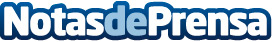 Los perfumes de imitación se consolidan como uno de los productos cosméticos más demandadosSegún la tienda de Perfumes online, la relación calidad-precio de estos elementos es la principal razón de que ganen en ventas a los perfumes de marcaDatos de contacto:Perfumes de equivalencia676 12 17 77Nota de prensa publicada en: https://www.notasdeprensa.es/los-perfumes-de-imitacion-se-consolidan-como_1 Categorias: Industria Farmacéutica Moda Madrid Consumo http://www.notasdeprensa.es